                                       Места массового отдыха жителей.Создание условий для массового отдыха жителей и организация обустройства мест массового отдыха населения  регламентируются различными нормативными правовыми актами, в числе которых Градостроительный кодекс РФ (статья 8), Земельный кодекс РФ (статьи 7, 8, 11), Федеральный закон «Об общих принципах организации местного самоуправления в Российской Федерации» от 06.10.2003 №131-ФЗ (статьи 14,16). Требования, предъявляемые к обеспечению безопасности людей на пляжах и в других местах массового отдыха на водных объектах определены, критерии безопасности и безвредности водных объектов устанавливаются действующим санитарным законодательством. Статьей 18 Федерального закона «О санитарно-эпидемиологическом благополучии населения» от 30.03.1999 №52-ФЗ определено, что водные объекты, используемые в целях купания, занятий спортом, отдыха, в том числе расположенные в черте городских и сельских поселений, не должны являться источниками биологических, химических и физических факторов вредного воздействия на человека. Критерии безопасности и безвредности для человека водных объектов устанавливаются СанПиН 2.1.5.980-00 «Гигиенические требования к охране поверхностных вод». Гигиенические требования к местам организованного массового отдыха населения у водных объектов определены СанПиН 42-128-4690-88 «Санитарные правила содержания территорий населенных мест" и ГОСТ 17.1.5.02-80 «Охрана природы. Гидросфера. Гигиенические требования к зонам рекреации водных объектов», и включают: • соответствие качества воды водного объекта и санитарного состояния территории гигиеническим требованиям; • наличие или возможность устройства удобных и безопасных подходов к воде; • наличие подъездных путей в зону рекреации; • безопасный рельеф дна (отсутствие ям, зарослей водных растений, острых камней и пр.);     • благоприятный гидрологический режим (отсутствие водоворотов, течений более 0,5 м/с, резких колебаний уровня воды); • отсутствие возможности неблагоприятных и опасных процессов (оползней, обвалов, селей, лавин); •  удаленность от мест сброса сточных вод, стойбищ и водопоя скота, а также других источников загрязнения и размещена за пределами санитарно-защитных зон промышленных предприятий и с наветренной стороны по отношению к источникам загрязнения окружающей среды и источникам шума. Оборудование зоны рекреации и обеспечение безопасности использования водоема и пляжа осуществляются организациями и предприятиями, в ведении которых находится или будет находиться зона рекреации. При расчете необходимой площади территории пляжа следует исходить из норм не менее 8 кв. м для пляжа на водотоках и водоемах на одного человека. При расчете площади детского сектора следует исходить из норм не менее 4 кв. м на одного человека. Граница зоны купания должна быть обозначена опознавательными знаками. Зона купания в детском секторе должна иметь дно с пологим уклоном, с преобладающей глубиной 40 - 50 см, но не более 70 см. На территории пляжа должны быть выделены следующие функциональные зоны:40 - 60% - зона отдыха (аэрарий, солярий, теневые навесы). Затенение отдельных участков пляжа должно обеспечиваться теневыми навесами, зонтами, тентами с учетом пользования последними до 40% отдыхающих на пляже; 5 - 8% - зона обслуживания (гардеробные, здание проката, буфеты, киоски и пр.); 10% - спортивная зона (площадки для настольного тенниса, волейбола, бадминтона, вышки для прыжков в воду, лодочная станция и т.п.); 20 - 40% - зона озеленения; 5 - 7% - детский сектор. Для детей до 8-летнего возраста с игровыми сооружениями (песочницы, качели и пр.); 3 - 5% - пешеходные дороги. Зона рекреации должна быть обеспечена питьевой водой, соответствующей требованиям гигиенических нормативов. В душевые установки должна подаваться питьевая вода. На территориях пляжей необходимо устраивать общественные туалеты из расчета одно место на 75 посетителей. Расстояние от общественных туалетов до места купания должно быть не менее 50 м и не более 200 м. При устройстве туалетов должно быть предусмотрено канализование с отводом сточных вод на очистные сооружения. При отсутствии канализации необходимо устройство водонепроницаемых выгребов. Контейнеры для мусора емкостью 0,75 куб. м должны располагаться на бетонированных площадках с удобными подъездными путями и устанавливаются из расчета один контейнер на 3500 - 4000 кв. м площади пляжа. Вывоз мусора следует осуществлять ежедневно. Урны должны располагать на расстоянии 3 - 5 м от полосы зеленых насаждений и не менее 10 м от уреза воды. Урны должны быть расставлены из расчета не менее одной урны на 1600 кв. м территории пляжа. Расстояние между установленными урнами не должно превышать 40 м. Вблизи зоны рекреации должно быть предусмотрено устройство открытых автостоянок личного и общественного транспорта. Технический персонал пляжа после его закрытия должен производить основную уборку берега, раздевалок, туалетов, зеленой зоны, мойку тары и дезинфекцию туалетов. Днем следует производить патрульную уборку. Вывозить собранные отходы разрешается до 8 часов утра. Открытые и закрытые раздевалки, павильоны для раздевания, гардеробы следует мыть ежедневно с применением дезинфицирующих растворов. Ежегодно на пляж необходимо подсыпать чистый песок или гальку. При наличии специальных механизмов на песчаных пляжах не реже одного раза в неделю следует производить механизированное рыхление поверхностного слоя песка с удалением собранных отходов. После рыхления песок необходимо выравнивать. В местах, предназначенных для купания, категорически запрещается стирать белье и купать животных.      Вот так санитарное и экологическое законодательство рассматривает использование  населением водоёмов  с точки зрения как безопасности для жизни и здоровья людей, так и безвредности для окружающей среды.В разгаре лето, которое балует хорошими солнечными деньками, и пляжи -   самое популярное место отдыха для обитателей города. но вот насколько они безопасны для Вас и Ваших близких? Попробуйте оглянуться по сторонам,  и найти то  оптимальное место, которое хотя бы приблизительно отвечает  санитарным требованиям, чтобы не омрачить отдых себе и своей семье.15.07.14гГосинспектор ГИМС  МЧС России, Богучанского участка      М.Р.Расулов.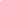 